试剂柜及文件柜调拨公告各单位:现有一批实验室搬迁闲置的试剂柜及文件柜可用于调拨，性能良好，具体如下：联系人：皮老师    手  机：13929894370办公室：实训中心307资产设备管理部   2024年4月2日  文件柜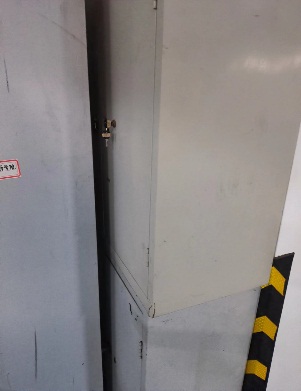 防爆试剂柜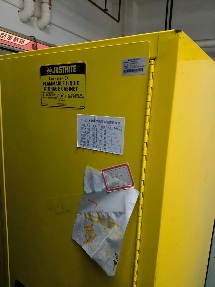 试剂货架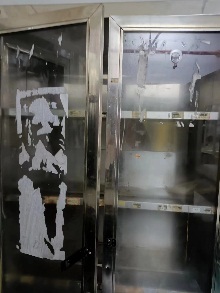 试剂柜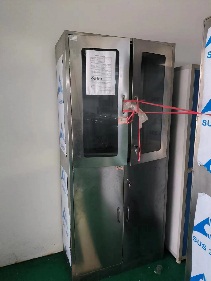 抽风试剂柜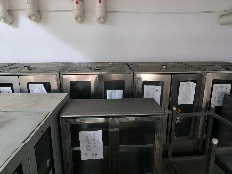 资产编号资产名称购置日期数量2017479900-2017480300文件柜2017-12-175个2017483300防爆试剂柜2017-12-171个2017483400-2017484600试剂货架2017-12-1713个2017484700-2017486500试剂柜2017-12-1717个2017486600-2017487900抽风试剂柜2017-12-1714个